Fingerspiel „Raupe Nimmersatt“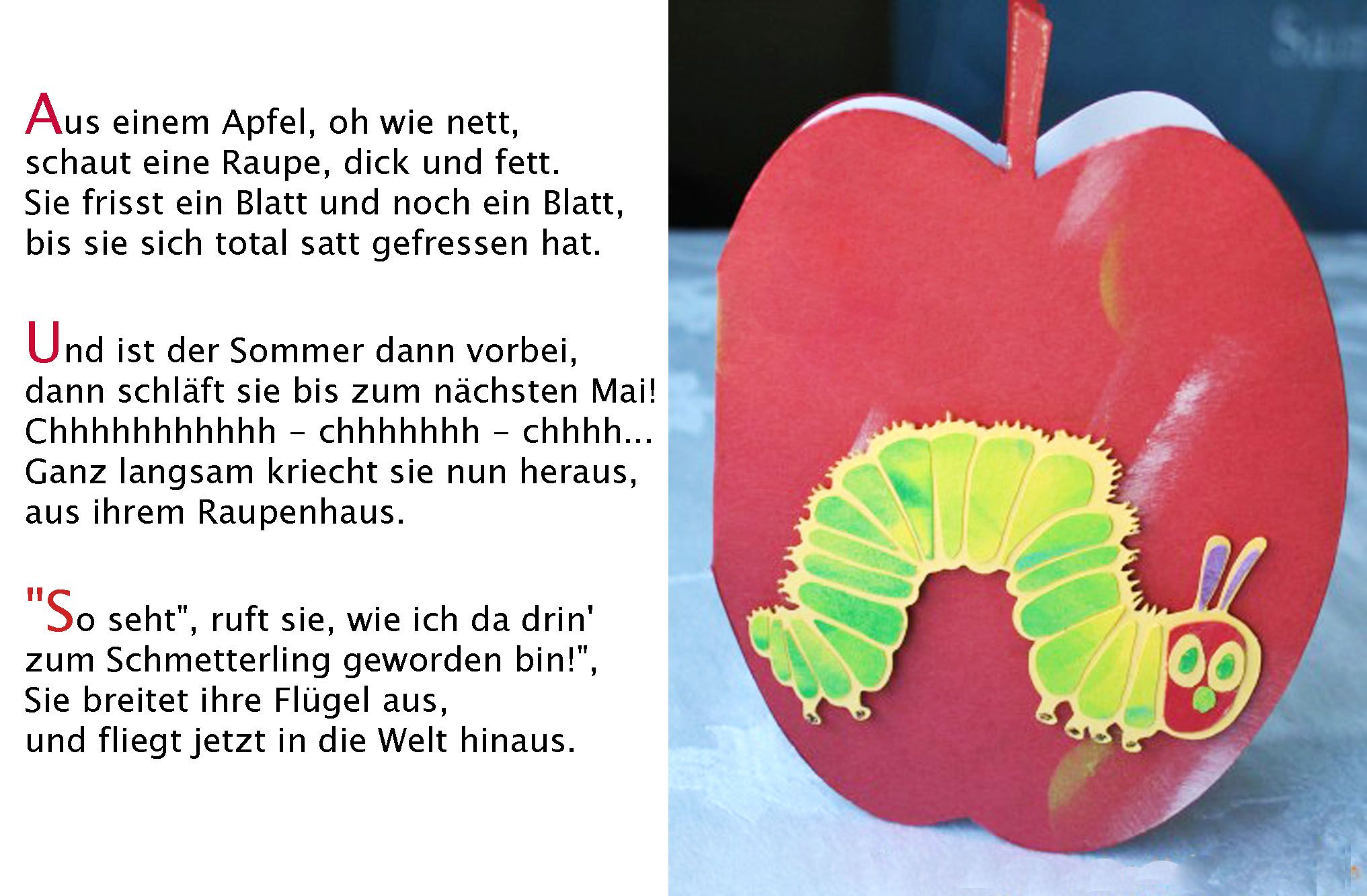 Anleitung "Aus einem Apfel, oh wie nett" >> Linke Hand zur Faust ballen."schaut eine Raupe, dick und fett." >> Den rechten Zeigefinger durch du Faust stecken und mit der Fingerkuppe zappeln."Sie frisst ein Blatt und noch ein Blatt, bis sie sich total satt gefressen hat." >> Die linke Hand öffnen, um ein Blatt anzudeuten. Mit dem rechten Zeigefinger (Raupe) andeuten, dass die Raupe das Blatt anknabbert."Und ist der Sommer dann vorbei, dann schläft sie bis zum nächsten Mai! " >> Linke Hand zur Faust ballen und mit dem rechten Zeigefinger in die Faust hineinkriechen."Chhhhhhhhhhh - chhhhhhh - chhhh" >> Schnarch Geräusche machen"Ganz langsam kriecht sie nun heraus, aus ihrem Raupenhaus." >> Rechten Zeigefinger aus der Faust herausziehen. Beide Hände zu Fäusten ballen, Daumen ausstrecken. Fäuste mit den Daumen aneinanderlegen (Daumenrücken an Daumenrücken)."So seht", ruft sie, wie ich da drin' zum Schmetterling geworden bin!" Sie breitet ihre Flügel aus,
und fliegt jetzt in die Welt hinaus. >> Daumen aneinandergelegt lassen. Die Finger beider Hände langsam ausstrecken, um Schmetterlingsflügel anzudeuten. Mit den Flügeln "flattern" und wegfliegen